Фотоматериал педагогической технологии «Дорога без опасности»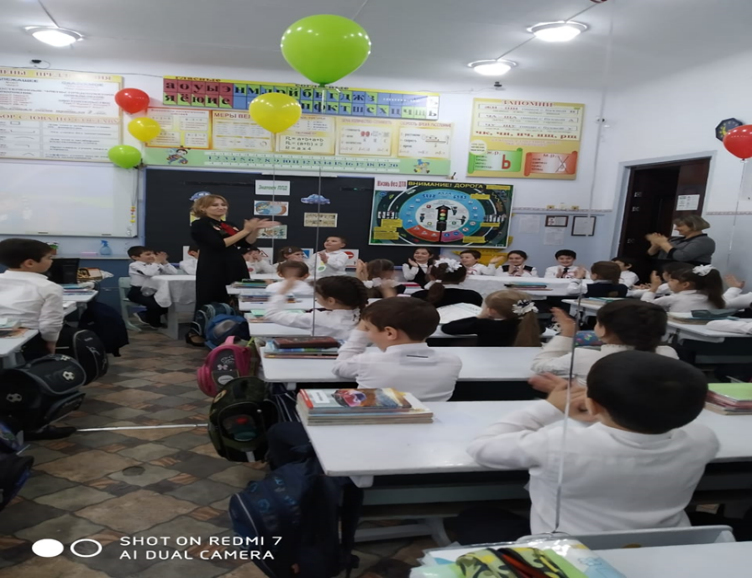 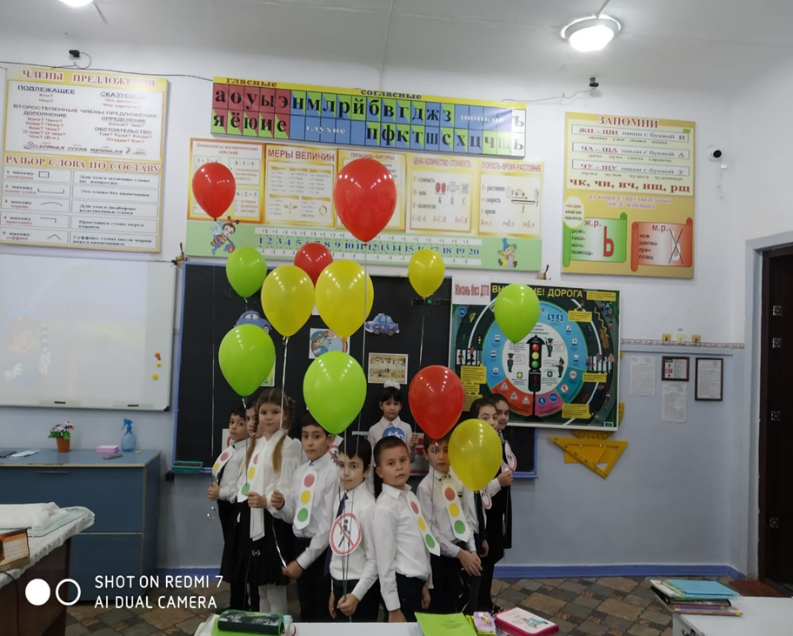 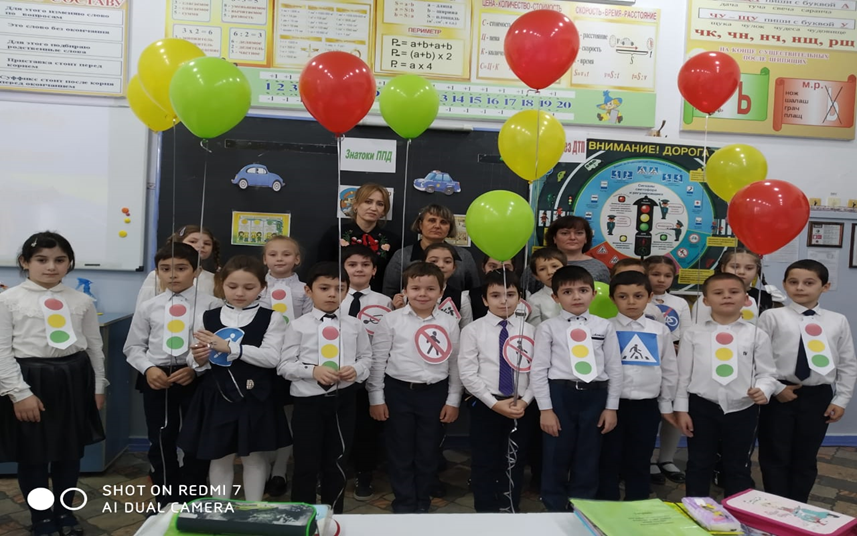 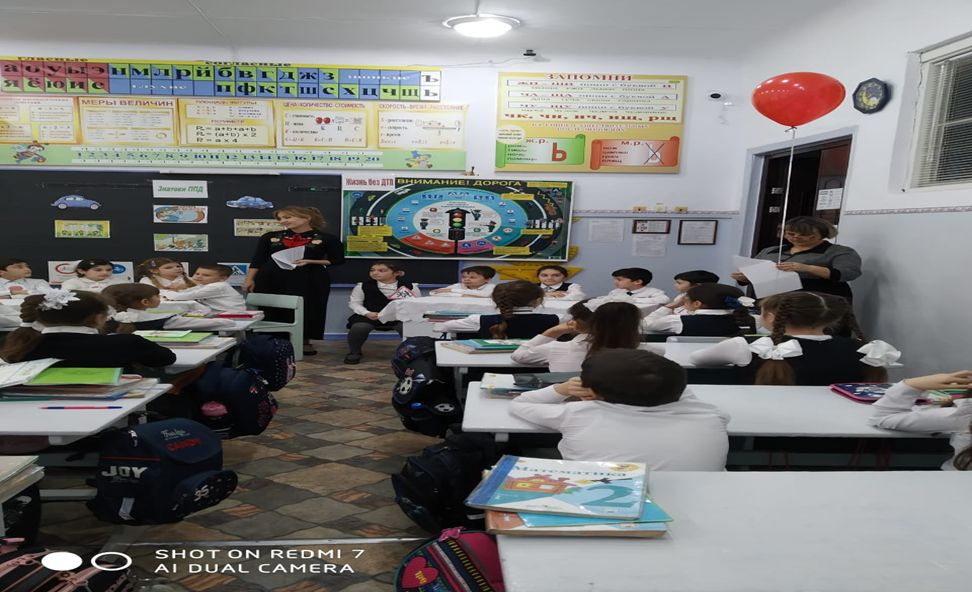 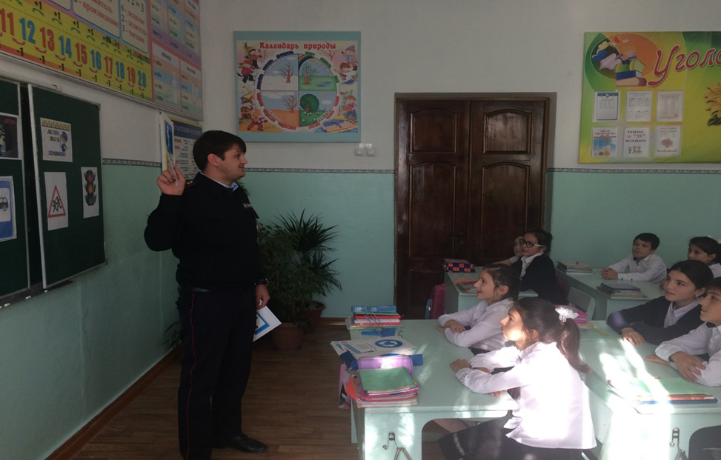 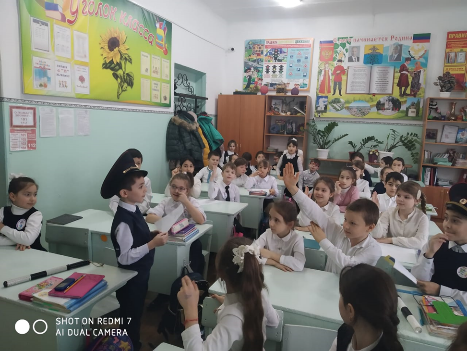 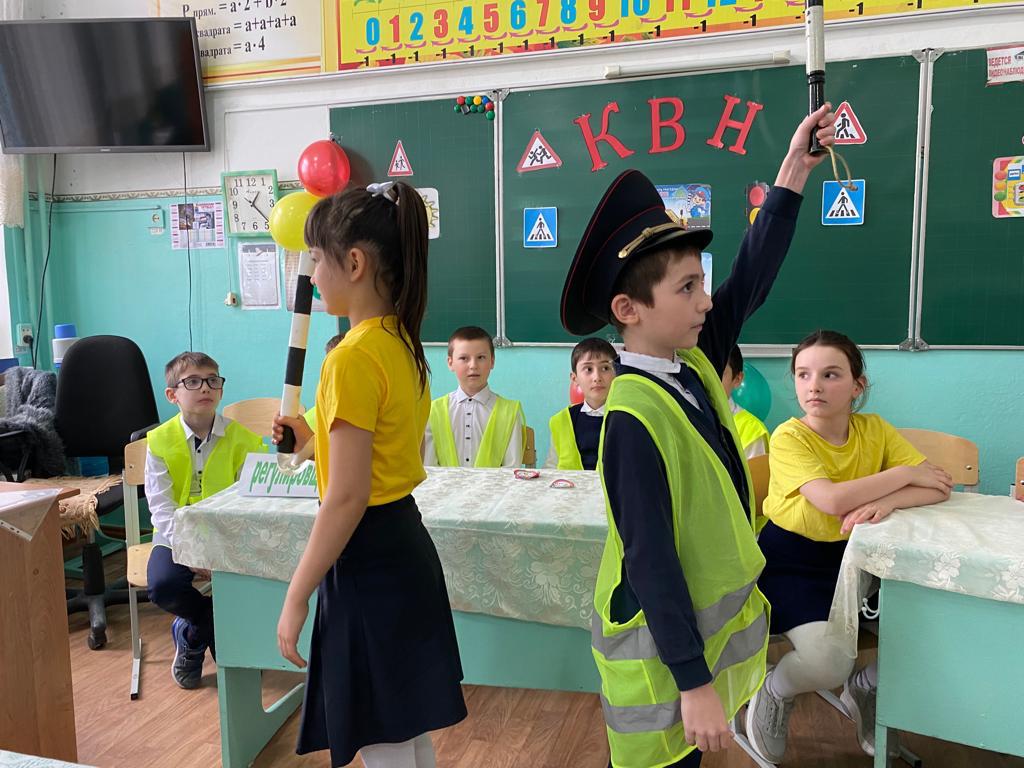 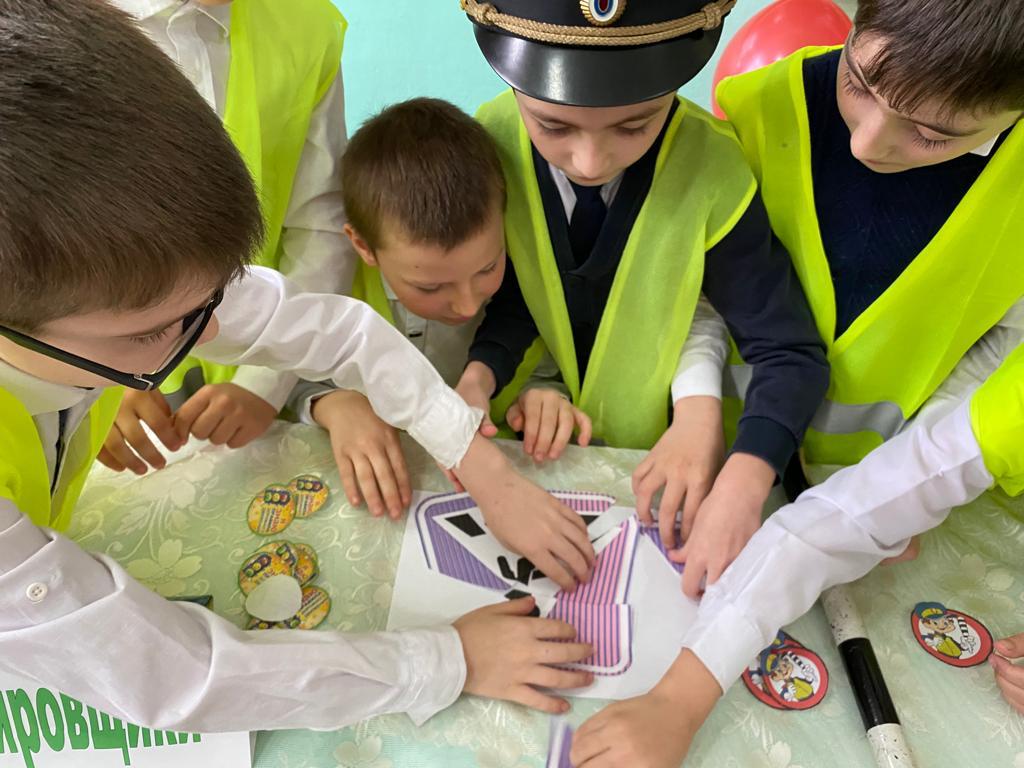 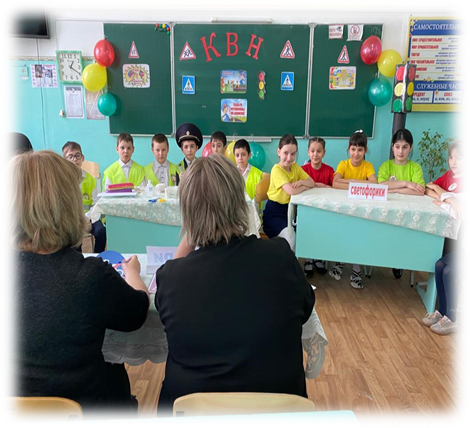 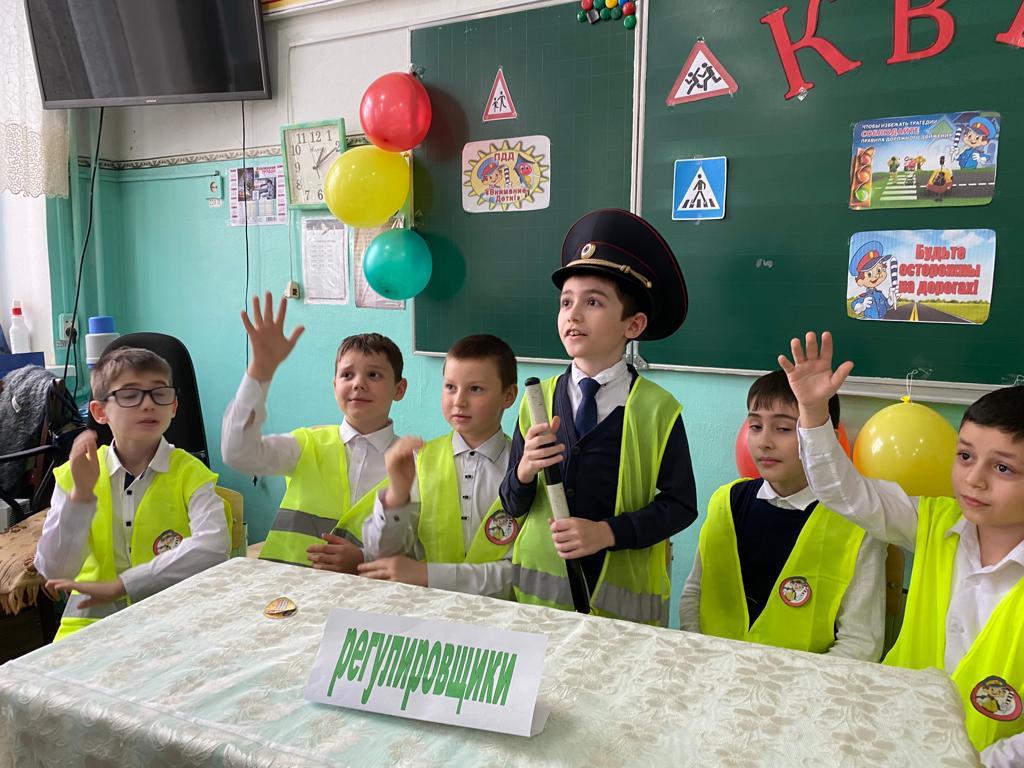 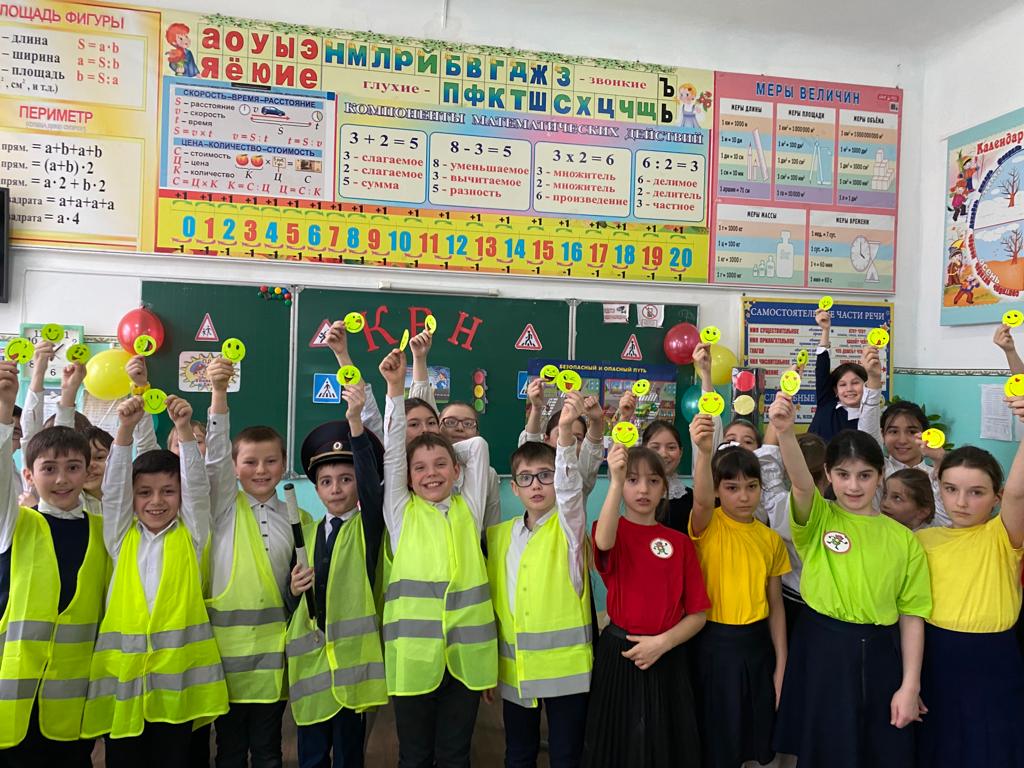 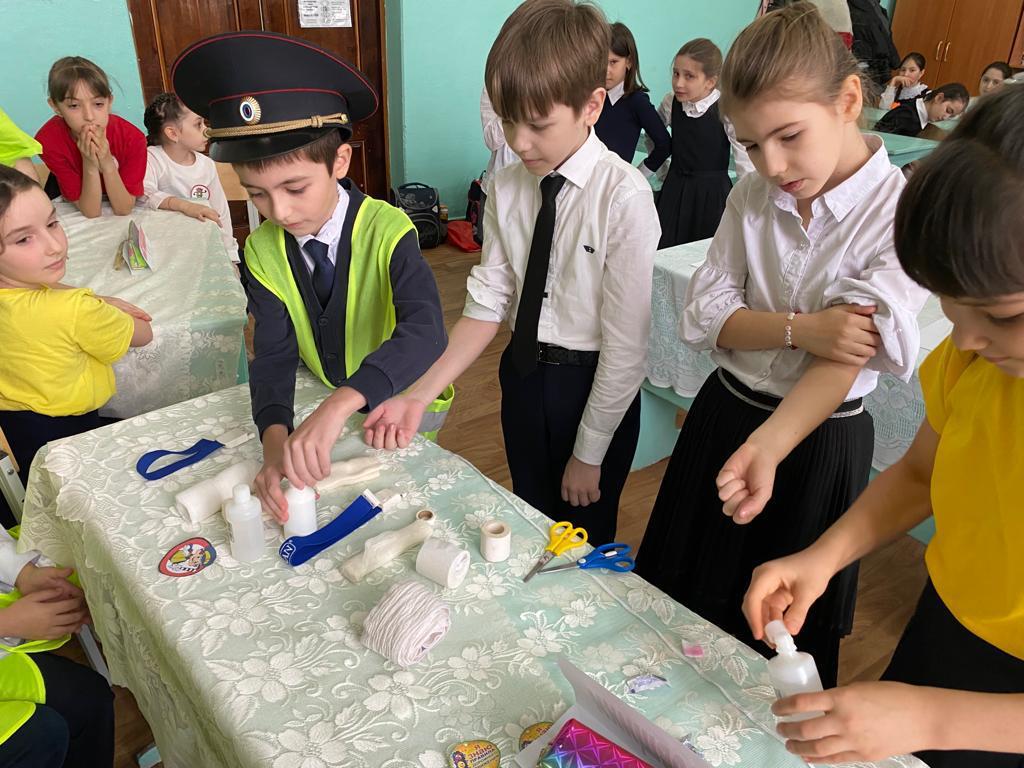 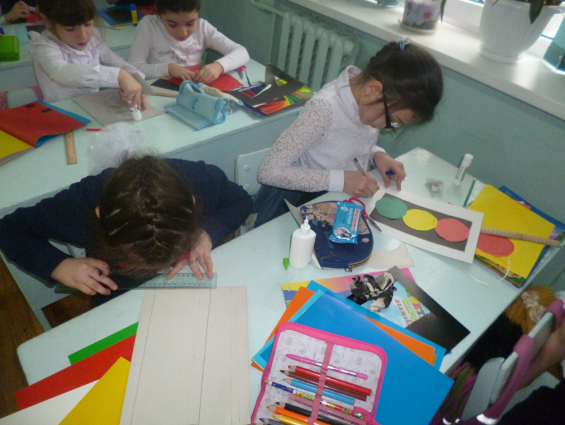 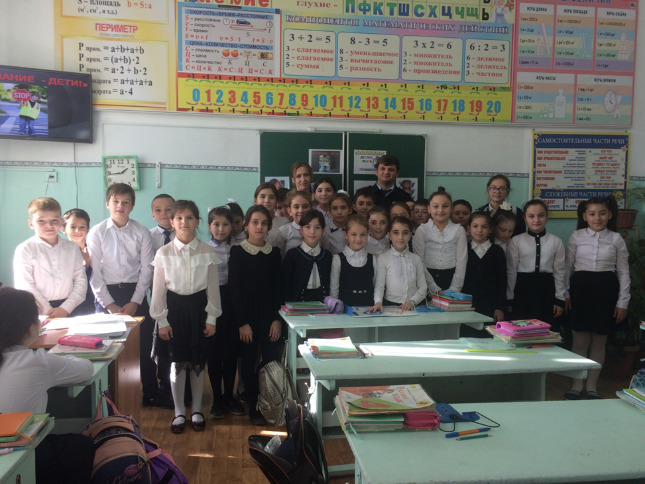 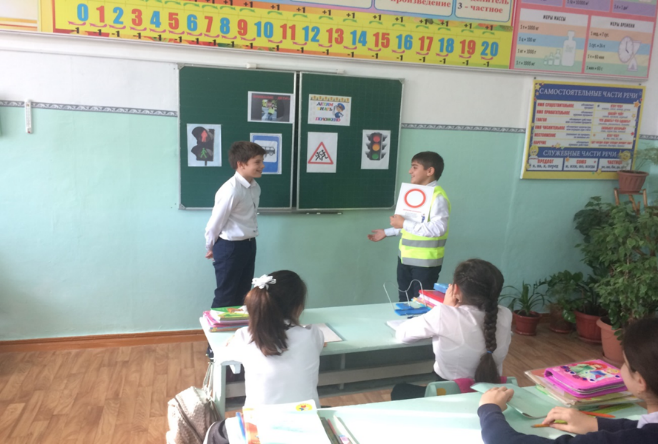 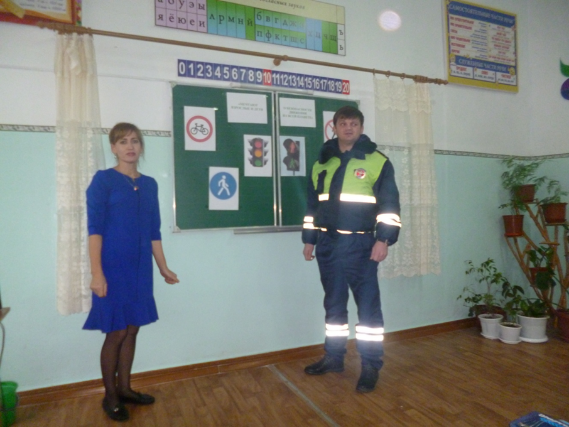 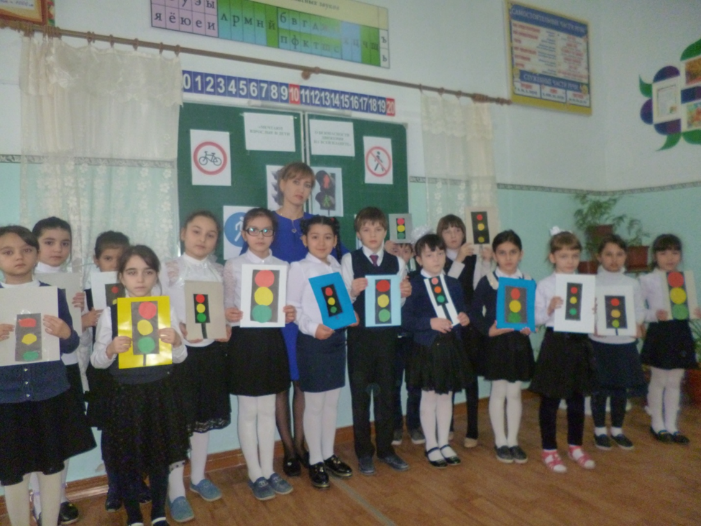 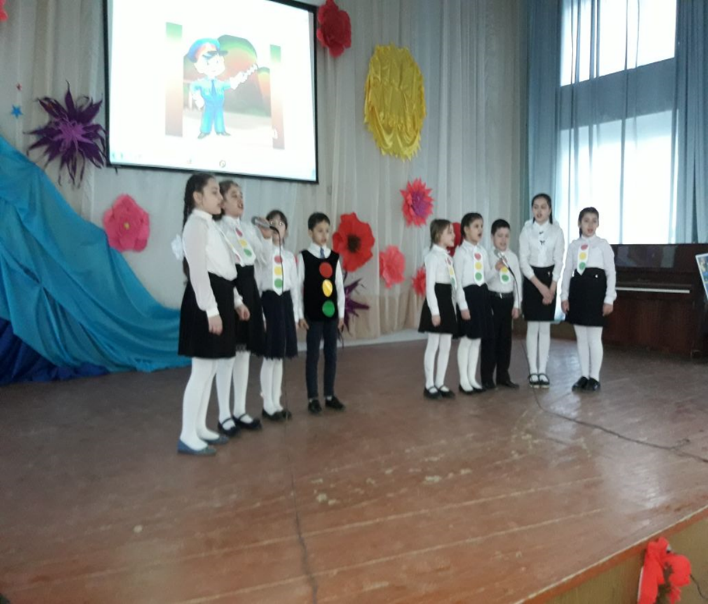 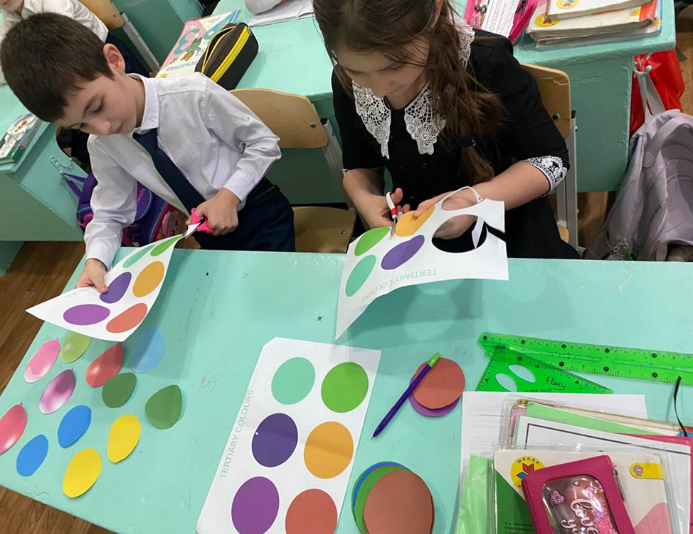 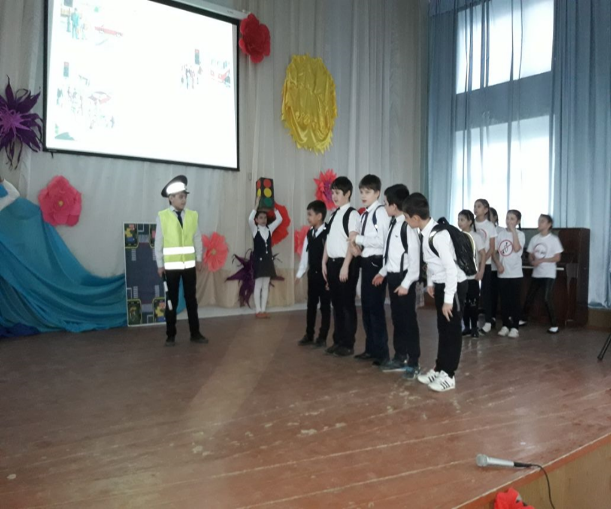 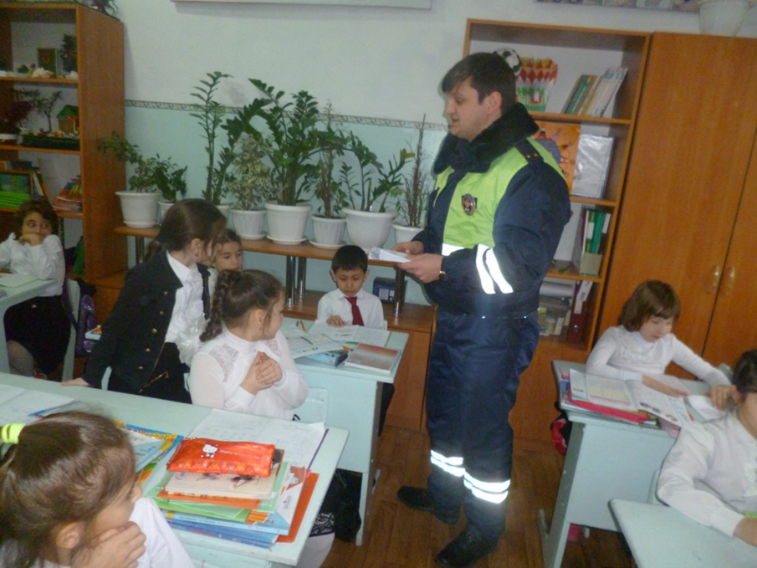 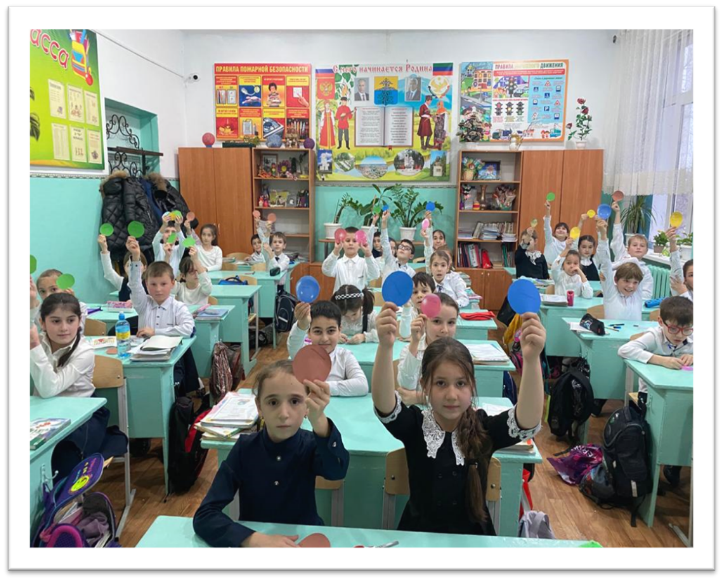 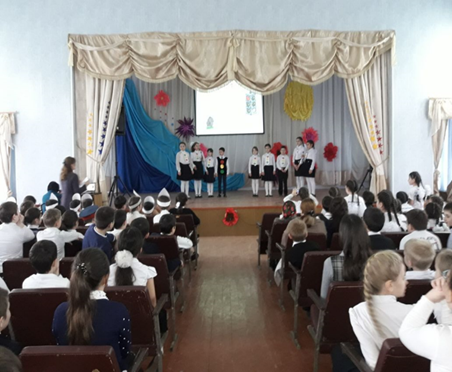 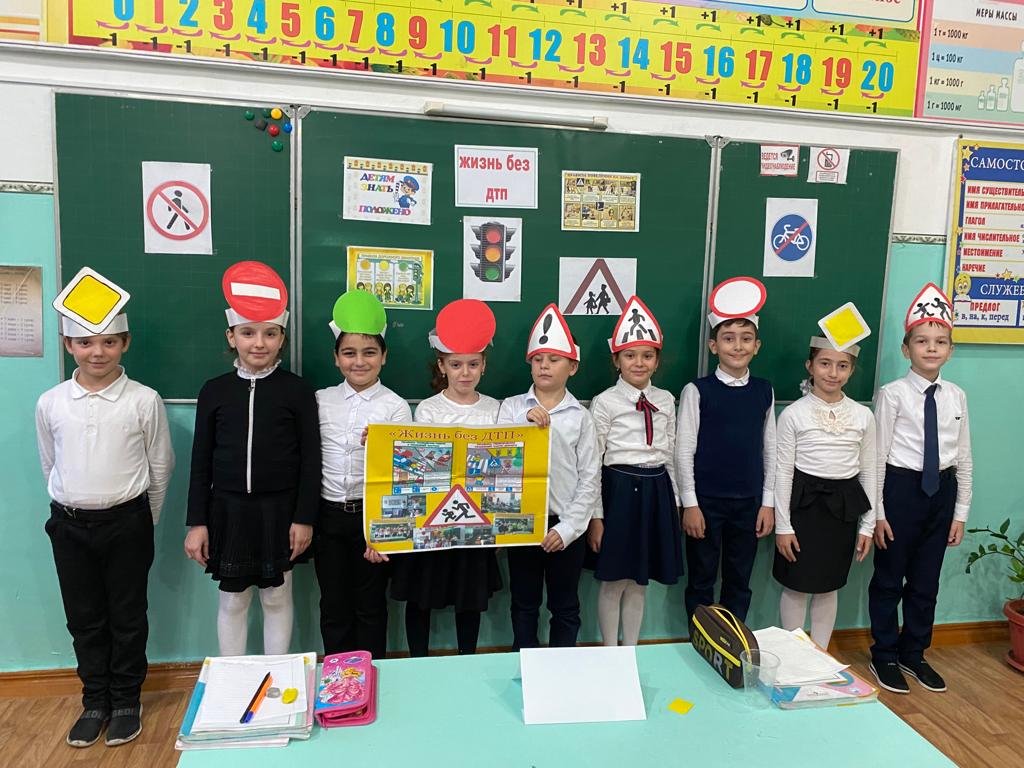 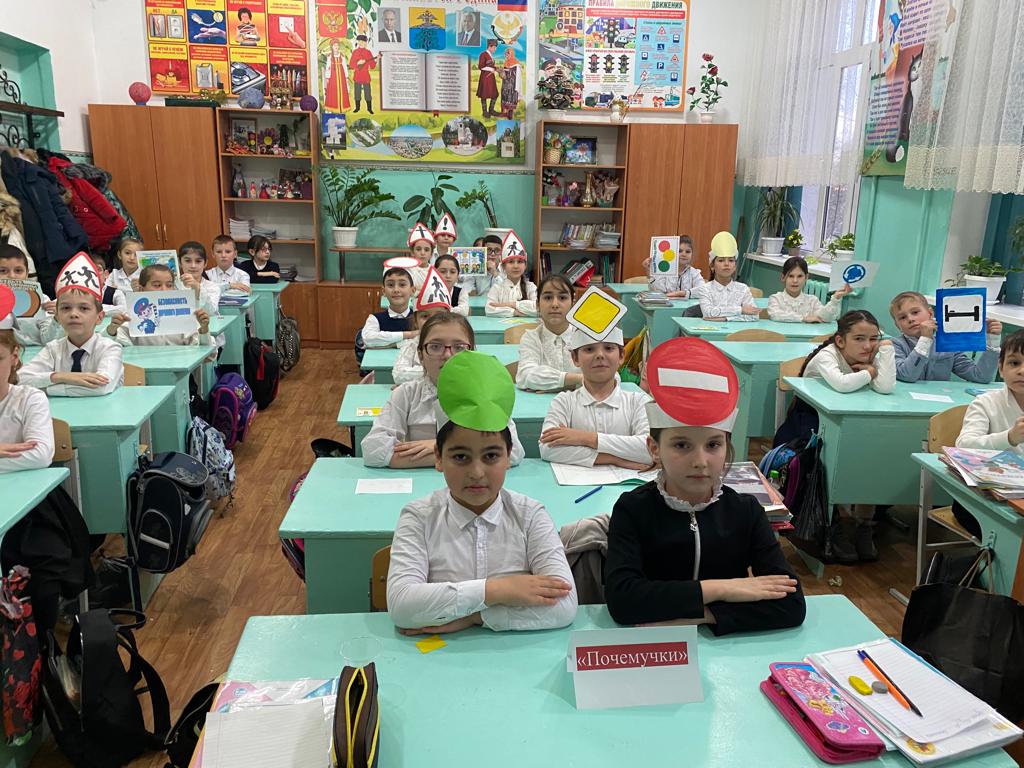 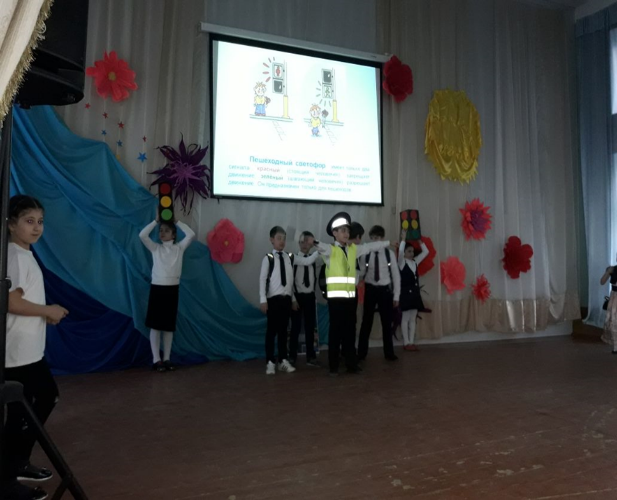 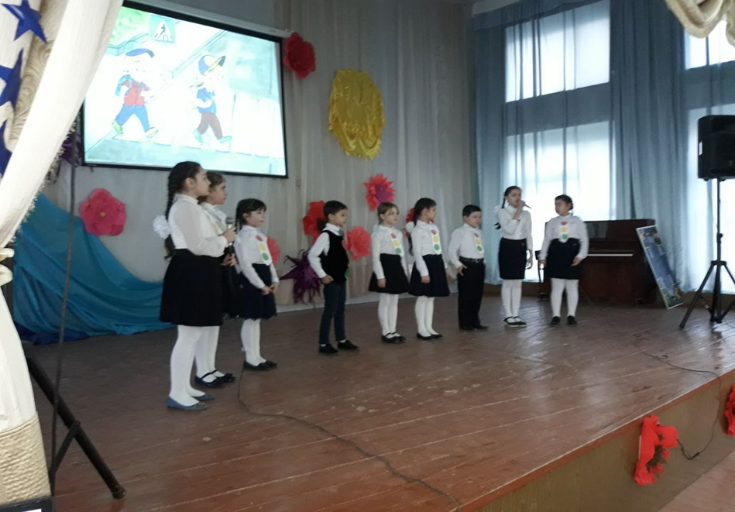 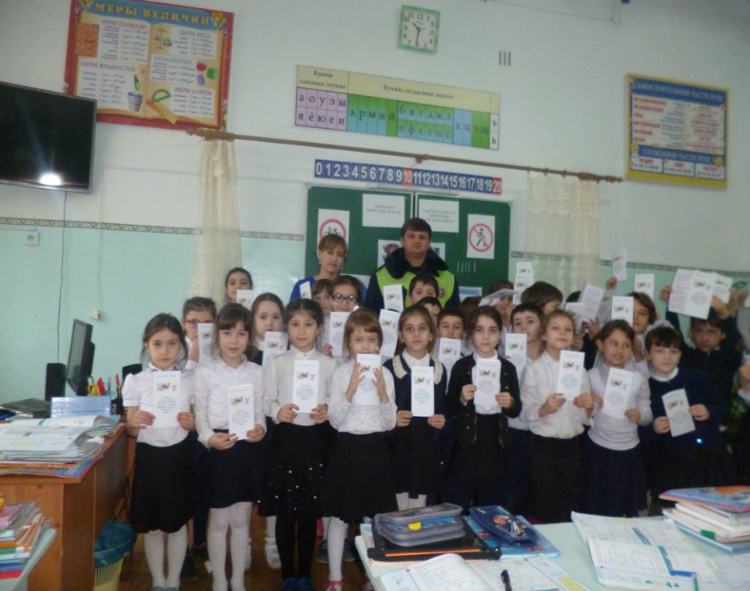 